حاسة البصر المسؤول عنها هي العين، فالعين هو العضو الذي يدخل الضوء إليه ويصل إلى الشبكية وهنا توجد مراكز استقبال بعضها يعطى معلومات عن كمية الضوء والبعض الآخر عن اللون .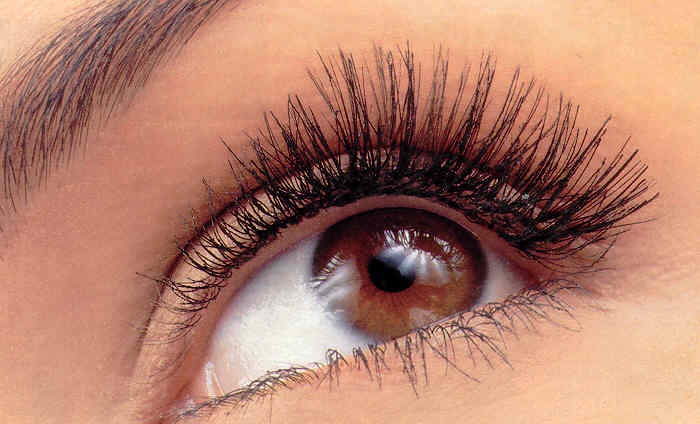 